Βαθμός Ασφαλείας: Να διατηρηθεί μέχρι: Βαθμός Προτεραιότητας: ΕΞ. ΕΠΕΙΓΟΝΜαρούσι, 06-04-2015  Αριθ. Πρωτ.Φ8/56024/Δ4 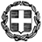 	ΠΡΟΣ:                ΚΟΙΝ.: ΘΕΜΑ:	Ενημέρωση για την προώθηση νομοθετικής ρύθμισης σχετικά με την προσθήκη Ομάδων Προσανατολισμού, Τομέων και Ειδικοτήτων στα  Ημερήσια και Εσπερινά Επαγγελματικά Λύκεια για το σχολικό έτος 2015-2016Σας ενημερώνουμε ότι το Υπουργείο Πολιτισμού, Παιδείας και Θρησκευμάτων προωθεί Νομοθετική Ρύθμιση με την οποία στις Ομάδες Προσανατολισμού με τους αντίστοιχους Τομείς και Ειδικότητες που ήδη λειτουργούν στα Ημερήσια και Εσπερινά ΕΠΑ.Λ. βάσει του άρθρου 8 του Ν.4186/2013 (Α΄ 193), πρόκειται να προστεθούν και να λειτουργήσουν από το σχολικό έτος 2015-2016 και οι ακόλουθες Ομάδες Προσανατολισμού με τους αντίστοιχους Τομείς και τις αντίστοιχες Ειδικότητες:Ομάδα Προσανατολισμού Υγείας-Πρόνοιας και Αισθητικής-ΚομμωτικήςΤομέας Υγείας – ΠρόνοιαςΒοηθός ΝοσηλευτήΒοηθός Ιατρικών –Βιολογικών ΕργαστηρίωνΒοηθός ΒρεφονηπιοκόμωνΒοηθός ΦυσικοθεραπευτήΒοηθός ΟδοντοτεχνίτηΒοηθός Ακτινολογικών Εργαστηρίων Βοηθός ΦαρμακείουΤομέας Αισθητικής - Κομμωτικής  Αισθητικής ΤέχνηςΚομμωτικής ΤέχνηςΟμάδα Προσανατολισμού Γραφικών Τεχνών και Καλλιτεχνικών ΕφαρμογώνΤομέας Εφαρμοσμένων Τεχνών Γραφικών ΤεχνώνΣχεδιασμού Εσωτερικών ΧώρωνΑργυροχρυσοχοΐαςΣυντήρηση Έργων Τέχνης – ΑποκατάστασηςΨηφιδογραφίας – ΥαλογραφίαςΤομέας Βιομηχανικού Σχεδιασμού Σχεδίασης και Παραγωγής ΕνδύματοςΕπιπλοποιίας – Ξυλογλυπτικής»Τα μαθήματα ανά Ομάδα Προσανατολισμού, τα οποία πρόκειται να προστεθούν στο άρθρο 9 του Ν.4186/2013 (Α΄ 193) για την Α΄ τάξη ΕΠΑ.Λ. σχολ. έτους 2015-2016, είναι τα εξής:Ομάδα Προσανατολισμού Υγείας-Πρόνοιας και Αισθητικής-ΚομμωτικήςΑγωγή Υγείας (3 ώρες)Στοιχεία Υγιεινής και Ιατρικής Βιολογίας (2 ώρες)Πρώτες Βοήθειες (2 ώρες) Επικοινωνία, Διαπροσωπικές Σχέσεις (2 ώρες)Σχολικός Επαγγελματικός Προσανατολισμός − Περιβάλλον Εργασίας – Ασφάλεια και Υγιεινή (2 ώρες),Εφαρμογές Πληροφορικής (2ώρες).Ομάδα Προσανατολισμού Γραφικών Τεχνών και Καλλιτεχνικών ΕφαρμογώνΕλεύθερο Σχέδιο (3 ώρες),Αρχές Σύνθεσης (3 ώρες),Ιστορία της Τέχνης (2 ώρες),Σχολικός Επαγγελματικός Προσανατολισμός − Περιβάλλον Εργασίας –   Ασφάλεια και Υγιεινή (2 ώρες),Εφαρμογές Πληροφορικής (3 ώρες)Σύμφωνα με τα προβλεπόμενα στην επικείμενη νομοθετική ρύθμιση και, κατ΄ εξαίρεση, για τις ανάγκες του σχολικού έτους 2015-2016 οι Ομάδες Προσανατολισμού, οι Τομείς και οι Ειδικότητες που πρόκειται να προστεθούν με τη ρύθμιση, θα λειτουργήσουν στις σχολικές μονάδες της επαγγελματικής εκπαίδευσης με αποφάσεις των Περιφερειακών Διευθυντών Εκπαίδευσης μετά από τις σχετικές εισηγήσεις των οικείων Διευθυντών Δευτεροβάθμιας Εκπαίδευσης. Οι αποφάσεις των Περιφερειακών Διευθυντών Εκπαίδευσης θα πρέπει να εκδοθούν εντός δύο (2) μηνών από τη δημοσίευση της νομοθετικής ρύθμισης. Ο ΑΝΑΠΛΗΡΩΤΗΣ ΥΠΟΥΡΓΟΣ ΠΟΛΙΤΙΣΜΟΥ,ΠΑΙΔΕΙΑΣ ΚΑΙ ΘΡΗΣΚΕΥΜΑΤΩΝΑΝΑΣΤΑΣΙΟΣ  ΚΟΥΡΑΚΗΣΕσωτερική  Διανομή:Γραφείο ΥπουργούΓραφείο Αναπλ. Υπουργού Αν. ΚουράκηΓραφείο Γενικού ΓραμματέαΓενική Διεύθυνση Σπουδών Π/θμιας και Δ/θμιας Εκπ/σηςΔ/νση Σπουδών, Προγ/των και Οργ/σης  Δ.Ε. – Τμήμα Α΄Δ/νση Εκκλησιαστικής Εκπ/σηςΔ/νση Ειδικής Αγωγής και Εκπ/σηςΔ/νση Επαγγ/κης Εκπ/σης -Τμήμα Α΄Αυτοτελής Διεύθυνση Π.Ο.Δ.Ε.Αυτοτελές Τμήμα Επαγγελματικού Προσ/μού